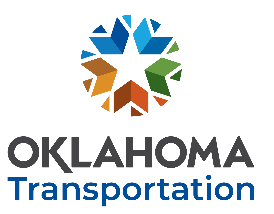 Please submit no later than the posted deadline to be considered for NEXT FFY fundingRESEARCH: INTRODUCTION:OBJECTIVES:BACKGROUND:WORK PLAN:TASKS TO BE PERFORMED:(NOTE: Each proposed task should include a task number, a brief title and a description of the task)ANTICIPATED BENEFITS:EXPECTED DELIVERABLES:TIME SCHEDULE:(NOTE: Must be in “chart” form)LITERATURE CITED / REFERENCES:BUDGET & JUSTIFICATION:(Facilities and Administrative Costs of 26% are allowed)PERSONNEL QUALIFICATIONS:LAB QUALIFICATIONS / QUALITY MANAGEMENT SYSTEM (QMS):(NOTE: Attach QMS or QMS letter of Exemption Request here.  Proposals will not be considered by the ODOT Research Steering Committee (RSC) without a QMS or a QMS letter of Exemption Request attached to this proposal.)IMPLEMENTATION: INTRODUCTION:OBJECTIVES:BACKGROUND:WORK PLAN:TASKS TO BE PERFORMED:(NOTE: Each proposed task should include a task number, a brief title and a description of the task)ANTICIPATED BENEFITS:EXPECTED DELIVERABLES:TIME SCHEDULE:(NOTE: Must be in “chart” form)Additional information pertinent to the proposed project described in this document may be attached to the end of this form.FORM SUBMISSION:SUBMIT COMPLETED FORM AS AN EMAIL ATTACHMENT AND SEND TO: ODOT-spr@odot.org Address email to:Ronald F. Curb, Senior Engineering ManagerNAMETITLEEMAILINSTITUTIONSUBMISSION DATEPHONE NUMBERPROJECT TITLE (NOTE: Use the title of the RFP as it appears on the website.)PROPOSAL TYPE:  (CHECK ONE)   RESEARCH  IMPLEMENTATION(scroll down)  BUDGET & JUSTIFICATION:(Facilities and Administrative Costs of 26% are allowed)PERSONNEL QUALIFICATIONS:PERFORMANCE MEASURES:	EXPECTED RETURN ON IMPLEMENTATION:	Will this project conform to the strategic plan of the Southern Plains Transportation Center?YESNON/AWill this project conform to the strategic plan of the Southern Plains Transportation Center?Will this project conform to the strategic plan of the Southern Plains Transportation Center?